《中国科学: 生命科学》与华人生物学家协会联合举办“基因与基因组进化”研讨会《中国科学: 生命科学》(SCLS)与华人生物学家协会(CBIS)生命科学高端学术研讨会第3次会议“基因与基因组进化”于4月22~25日在成都举办。会议是中国科学院学部“前沿专题国际研习会”系列活动之一，由中国科学院学部学术与出版工作委员会、《中国科学: 生命科学》和华人生物学家协会共同主办。本次会议由四川大学华西临床医学院/华西医院承办。本次会议主题为“基因与基因组进化”，由美国芝加哥大学龙漫远教授（《中国科学：生命科学》编委）和苏州大学沈百荣教授担任大会主席。开幕式上，《中国科学》和《科学通报》总主编朱作言院士介绍了《中国科学：生命科学》与“华人生物学家协会”合作举办高端学术论坛的背景，同时呼吁与会专家关注并支持《中国科学：生命科学》。龙漫远教授介绍了《中国科学：生命科学》基本情况和发展目标，并以“Nothing makes sense in biology of genes and genomes except the light of evolution”为题阐述了进化对基因与基因组生物学的重要意义。四川大学卓越医学国际合作中心主任程惊秋教授致欢迎辞，并预祝论坛取得圆满成功。中国科学院学部工作局学术与文化处李鹏飞副处长出席了会议。会议邀请了14位来自美国、德国、日本、巴西、泰国等国以及25位来自国内的基因进化研究领域的专家学者作报告。报告内容涉及9个主题：（1）在基因进化相关科学概念和理论主题方面，邀请了著名进化生物学专家德国Munster大学Juergen Brosius教授和巴西Federal do Rio Grande do Norte大学Sandro DeSouza教授作了报告；（2）在性别与繁殖中的机制与进化主题方面，邀请美国国立健康研究院Justin Fear教授、California大学Jose Ranz教授、北京大学白书农教授、南京师范大学邓成教授作报告；（3）在功能和疾病相关分子差异主题方面，邀请四川大学华西医学院李涛教授、美国Harvard大学医学院Victor Luria教授、苏州大学王晗教授、美国Texas大学Esther Betran教授作报告；（4）在植物基因和基因组主题方面，邀请西北工业大学王文教授、中国科学院昆明植物研究所章成君研究员、重庆大学朱政霖副教授、华中农业大学欧阳亦聃教授、中国科学院昆明植物研究所朱安丹研究员、美国Wayne州立大学Chuanzhu Fan教授作报告；（5）在进化理论与计算主题方面，邀请日本知名学者、日本国立遗传学研究所Hiroshi Akashi研究员、电子科技大学郭锋彪教授、华中农业大学陈露博士、西安交通大学祖建教授、中国科学院昆明植物研究所樊维姝博士作了报告；（6）在进化与疾病主题方面，沈百荣教授、四川大学华西医学院商慧芳教授、华中农业大学钱胜博士、四川大学华西医学院李春雨博士、泰国Mahidol大学Meng-Shin Shiao教授、四川大学华西医学院张亚敏作报告；（7）在分子进化动力学及其过程主题方面，邀请德国知名学者、Munster大学Wojtek Makalowski教授、重庆大学张泽教授、中国科学院水生生物研究所何舜平研究员、中国科学院动物研究所冷梁博士、重庆大学魏闻教授、王云博士作报告；（8）在进化的遗传基础主题方面，邀请巴西Sao Paulo大学Maria Vibranovski教授、中国科学与技术大学史庆华教授、云南师范大学黄媛教授、泰国国家科学技术发展署Anuphap Prachumwat教授作报告；（9）在分子进化的突变因素主题方面，邀请华中农业大学陈振夏教授、中国科学院动物研究所张勇教授以及龙漫远教授作报告。本次论坛为基因与基因组进化领域专家及科研新星提供了良好的交流平台，参会人员与报告专家进行了热烈的交流与讨论，展示了该领域最新的研究成果，探讨了未来的研究方向，促进了国内与国际基因与基因组进化领域的学术交流与合作。为了更好地传播论坛的成果，《中国科学: 生命科学》将邀请部分论坛报告人撰写文章，集中出版“基因与基因组进化研究专辑”。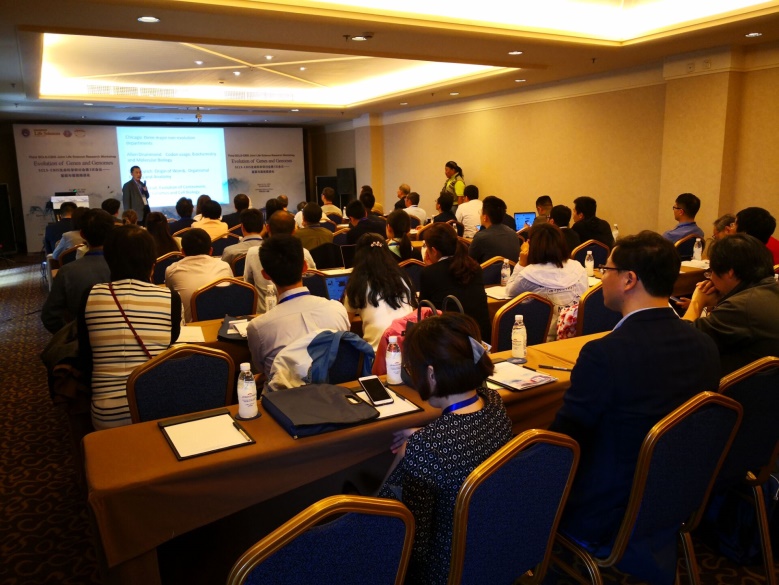 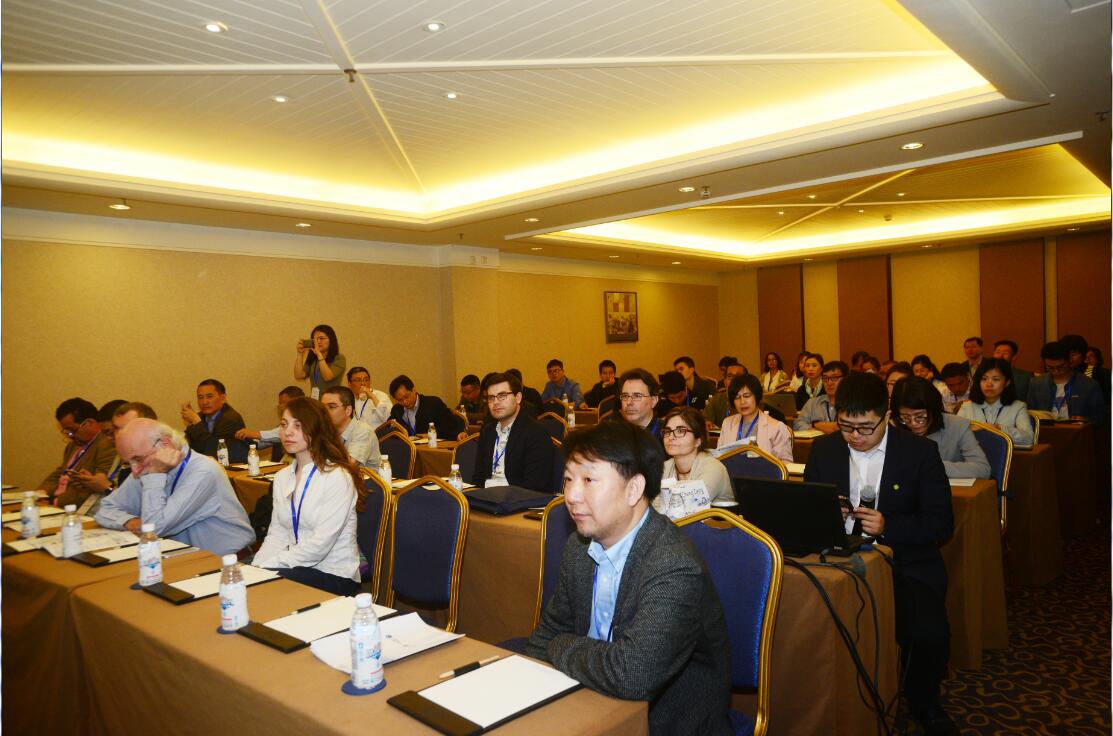 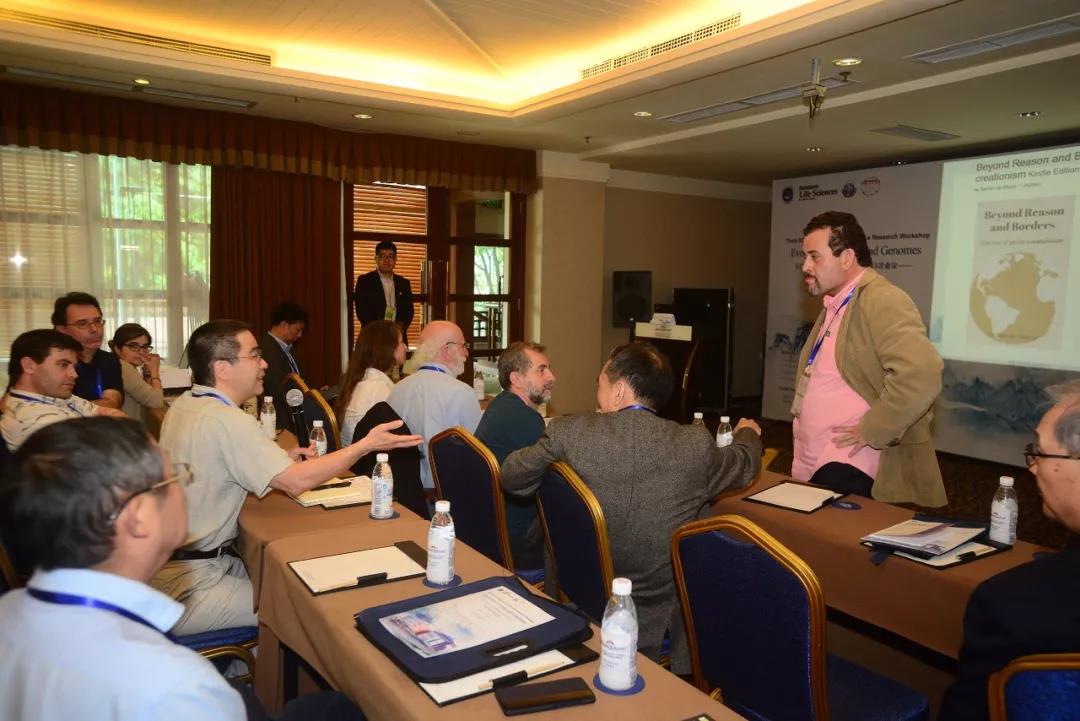 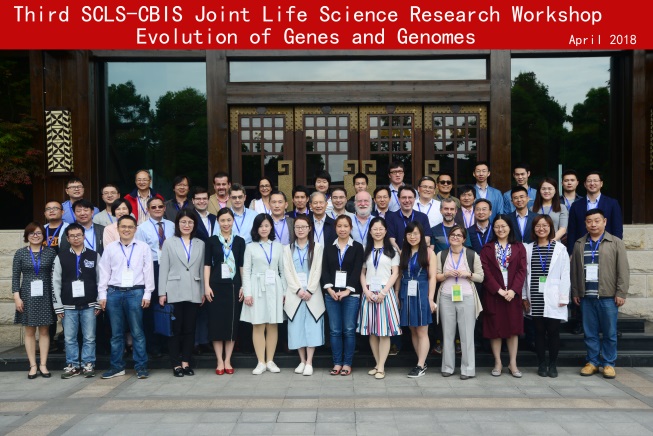 